Secretaris Algemeen bestuur:Menno Wolters, Twickel 116, tel.nr. 06-43 84 38 16	secretariaat@Rohdaraalte.nl Spelende jeugdleden veld (geboren in 1998 of 1999):	Onder 19Vacant	onder19@Rohdaraalte.nlSpelende jeugdleden veld (geboren in 2000 of 2001):	onder 17Vacant	onder17@Rohdaraalte.nl Spelende jeugdleden veld (geboren in 2002 of 2003):	onder 15Wim Antonides, Weidelaan 238, tel.nr. 06-40 44 18 84	onder15@Rohdaraalte.nlSpelende jeugdleden veld (geboren in 2004 of 2005): 	onder 13Vacant	onder13@Rohdaraalte.nl Spelende jeugdleden veld (geboren in 2006 of 2007): 	onder 11Sander Bergsma, Torenvalk 42, tel.nr. 35 31 06 / 06-23 97 88 15	onder11@Rohdaraalte.nl  Spelende jeugdleden veld (geboren in 2008 of 2009): 	onder  9Marc Buis, Koningsspil 42, tel.nr.: 35 24 44 / 06-29 07 81 29	onder9@Rohdaraalte.nlSpelende jeugdleden veld (geboren in 2010 of later): 	F-leagueRaymond Schrijver, Pimpernel 35, tel.nr. 36 45 41 / 06-42 18 23 28	f-league@Rohdaraalte.nl	G-voetbalGerard Groote Schaarsberg, Singraven 26, tel.nr.: 36 02 89 / 06–30 75 29 85	G-voetbal@Rohdaraalte.nlSpelende meisjes jeugdleden veld algemeen: 	MeisjesEdwin Nijboer, Bonkelaar 19, tel.nr. 36 10 59 / 06-46 23 46 44	meisjesvoetbal@Rohdaraalte.nl Spelende meisjes jeugdleden veld onder 17: 	MeisjesMonique van Vilsteren, Weidelaan 201, tel.nr. 361082/06-30 24 31 04	meisjes-onder19@rohdaraalte.nl Spelende seniorenleden veld (geboren in 1997 of eerder):	SeniorenMarloes Eikelboom, Buizerd 4, tel.nr. 35 42 38 / 06-20 25 91 09	recreatiecommissie@Rohdaraalte.nlSpelende leden zaal:	ZaalvoetbalSander Hagen, de Meibree 12, tel.nr. 38 00 17 / 06-24 16 97 90	wedstrijdsecretaris-zaal@rohdaraalte.nlVragen m.b.t. de verrekening van de contributies / selectiebijdrage / boetes :Wim Holterman, van der Wijckstraat 45, tel.nr. 35 47 10	ledenadministratie@rohdaraalte.nlContactpersonen seizoen 2016/2017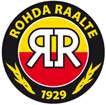 